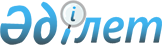 Об установлении публичного сервитута товариществу с ограниченной ответственностью "Авалон групп плюс"Постановление акимата города Атырау Атырауской области от 19 августа 2021 года № 2447
      В соответствии с подпунктом 5-1 пункта 1 статьи 18 и с подпунктом 2 пункта 4 статьи 69, Земельного Кодекса Республики Казахстан от 20 июня 2003 года, подпунктом 10) пункта 1 статьи 31 и статьей 37 Закона Республики Казахстан от 23 января 2001 года "О местном государственном управлении и самоуправлении в Республике Казахстан" и на основании письма товарищество с ограниченной ответственностью "Авалон групп плюс" акимат города ПОСТАНОВЛЯЕТ:
      1. Установить публичный сервитут (100740010220) товариществу ограниченной ответственностью "Авалон групп плюс" для прокладки 96 волоконно-оптического кабеля, покрытого полиэтиленовой трубой диаметром 40 мм на земельном участке с протяженностью 1860-2000 метра, расположенный вдоль реки Урал в правобережной стороне от Алиевского моста до ул. Надежда Крупская (район АГУ) без изъятия земельных участков у собственников и землепользователей со сроком на 49 лет.
      2. Контроль за исполнением настоящего постановления возложить на заместителя акима города Умарову Е.
      3. Настоящее постановление вступает в силу после их подписания и вводится в действие по истечении десяти календарных дней после дня его первого официального опубликования.
					© 2012. РГП на ПХВ «Институт законодательства и правовой информации Республики Казахстан» Министерства юстиции Республики Казахстан
				
      Аким города

Уразбаев К.
